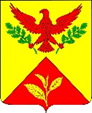 ПОСТАНОВЛЕНИЕАДМИНИСТРАЦИИ ШАУМЯНСКОГО СЕЛЬСКОГО ПОСЕЛЕНИЯ                                          ТУАПСИНСКОГО РАЙОНА      от 29.12.2020	                                                                                           № 103   с. ШаумянО внесении изменения в постановление администрации Шаумянского сельского поселения Туапсинского района от 30 января 2020 года № 13 «Об утверждении административного регламента по осуществлению муниципальной функции «Осуществление муниципального контроля за использованием и охраной недр при добыче общераспространённых полезных ископаемых, а также при строительствеподземных сооружений, не связанных с добычей полезных ископаемых, на территории Шаумянского сельского поселения Туапсинского района»  В соответствии с пунктом 5 статьи 5 Закона Российской Федерации                 от 21 февраля 1992 года № 2395-I «О недрах», статьи 6 Федерального закона от 26 декабря 2008 года № 294-ФЗ «О защите прав юридических лиц                                      и индивидуальных предпринимателей при осуществлении государственного контроля (надзора) и муниципального контроля», статьи 17.1 Федерального закона от 6 октября 2003 года № 131-ФЗ «Об общих принципах организации местного самоуправления в Российской Федерации», статьи 26.2 частьи 1.1 Федерального закона от 01.04.2020 года №98-ФЗ «О внесении изменений в отдельные законодательные акты Российской Федерации по вопросам предупреждения и ликвидации чрезвычайных ситуаций» и протеста Туапсинской межрайонной прокуратуры от 12 октября 2020 года № 7-02-2020                         п о с т а н о в л я ю:           1. Внести следующее изменение в постановление администрации Шаумянского сельского поселения Туапсинского района от 13 января 2020 года № 13 «Об утверждении административного регламента по осуществлению муниципальной функции «Осуществление муниципального контроля за использованием и охраной недр при добыче общераспространённых полезных ископаемых, а также при строительстве подземных сооружений, не связанных с добычей полезных ископаемых, на территории   Шаумянского сельского поселения Туапсинского района»:	1.1. В приложении статью 3.1.1.2 абзац 6 дополнить словами: 	«Если иное не установлено Правительством Российской Федерации, проверки в отношении юридических лиц, индивидуальных предпринимателей, отнесенных в соответствии со статьей 4 Федерального закона от 24 июля 2007 года N 209-ФЗ "О развитии малого и среднего предпринимательства в Российской Федерации" к субъектам малого и среднего предпринимательства, сведения о которых включены в единый реестр субъектов малого и среднего предпринимательства, не проводятся с 1 апреля по 31 декабря 2020 года включительно, за исключением проверок, основаниями для проведения которых являются причинение вреда или угроза причинения вреда жизни, здоровью граждан, возникновение чрезвычайных ситуаций природного и техногенного характера».2. Разместить настоящее постановление на официальном сайте администрации Шаумянского сельского поселения Туапсинского района (шаумянское.рф) и обнародовать.3. Контроль за выполнением настоящего постановления возложить на заместителя главы администрации Шаумянского сельского поселения Туапсинского района Т.А.Делигевуряна. 4. Постановление вступает в силу со дня его обнародования.ГлаваШаумянского сельского поселенияТуапсинского района                                                                           А.А. Кочканян